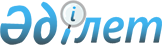 О бюджете района на 2012-2014 годы
					
			Утративший силу
			
			
		
					Решение Шортандинского районного маслихата Акмолинской области от 12 декабря 2011 года № С-45/2. Зарегистрировано Управлением юстиции Шортандинского района Акмолинской области 9 января 2012 года № 1-18-146. Утратило силу решением Шортандинского районного маслихата Акмолинской области от 31 января 2013 года № С-13/7      Сноска. Утратило силу решением Шортандинского районного маслихата Акмолинской области от 31.01.2013 № С-13/7 (вводится в действие с момента подписания).

      В соответствии с пунктом 2 статьи 75 Бюджетного кодекса Республики Казахстан от 4 декабря 2008 года, с подпунктом 1) пункта 1 статьи 6 Закона Республики Казахстан от 23 января 2001 года «О местном государственном управлении и самоуправлении в Республике Казахстан», районный маслихат РЕШИЛ:



      1. Утвердить бюджет района на 2012-2014 годы, согласно приложениям 1, 2 и 3 соответственно, в том числе на 2012 год в следующих объемах:



      1) доходы – 2 621 381,5 тысяч тенге,

      в том числе по:

      налоговым поступлениям – 496 771,4 тысяч тенге;

      неналоговым поступлениям – 10 172,4 тысяч тенге;

      поступления от продажи основного капитала – 8 065 тысяч тенге;

      поступлениям трансфертов – 2 106 372,7 тысяч тенге;



      2) затраты – 2 681 926,6 тысяч тенге;



      3) чистое бюджетное кредитование – 64 362 тысяч тенге;

      в том числе:

      бюджетные кредиты – 66 201 тысяча тенге;

      погашение бюджетных кредитов – 1 839 тысяч тенге;



      4) сальдо по операциям с финансовыми активами – 2 320 тысяч тенге;

      приобретение финансовых активов – 2 320 тысяч тенге;



      5) дефицит (профицит) бюджета – (- 127 227,1) тысяч тенге;



      6) финансирование дефицита (использование профицита) бюджета – 127 227,1 тысяч тенге.

      Сноска. Пункт 1 в редакции решения Шортандинского районного маслихата Акмолинской области от 05.12.2012 № С-11/2 (вводится в действие с 01.01.2012).



      2. Утвердить доходы бюджета района за счет следующих источников:

      1) налоговых поступлений, в том числе:

      индивидуальный подоходный налог;

      социальный налог;

      налоги на имущество;

      земельный налог;

      налог на транспортные средства;

      единый земельный налог;

      акцизы;

      поступления за использование природных и других ресурсов;

      сборы за ведение предпринимательской и профессиональной деятельности;

      налог на игорный бизнес;

      государственная пошлина.

      в новой редакции:



      2) неналоговых поступлений, в том числе:



      поступления части чистого дохода государственных предприятий;



      доходы от аренды имущества, находящегося в государственной собственности;



      вознаграждения по кредитам, выданным из государственного бюджета;



      поступления от реализации товаров (работ, услуг) государственными учреждениями, финансируемыми из государственного бюджета;



      штрафы, пени, санкции, взыскания, налагаемые государственными учреждениями, финансируемыми из государственного бюджета, а также содержащимися и финансируемыми из бюджета (сметы расходов) Национального Банка Республики Казахстан, за исключением поступлений от организаций нефтяного сектора;



      прочие неналоговые поступления;



      3) поступления от продажи основного капитала, в том числе:



      продажа земли и нематериальных активов.

      4) поступления трансфертов, в том числе трансферты из областного бюджета.

      Сноска. Пункт 2 с изменениями, внесенными решением  Шортандинского районного маслихата Акмолинской области от 05.10.2012 № С-9/2 (вводится в действие с 01.01.2012).



      3. Учесть в бюджете района на 2012 год субвенцию в сумме 1 163 320 тысяч тенге.



      4. Учесть в бюджете района на 2012 год целевые текущие трансферты из областного бюджета:



      1) на оказание социальной помощи участникам и инвалидам Великой Отечественной Войны на расходы за коммунальные услуги в сумме 633,1 тысяч тенге;



      2) на капитальный ремонт автомобильных дорог в ауле Бозайгыр в сумме 49 995 тысяч тенге;



      3) исключен;



      4) на капитальные расходы государственных органов в сумме 2 400 тысяч тенге.

      Сноска. Пункт 4 в редакции решения Шортандинского районного маслихата Акмолинской области от 05.10.2012 № С-9/2 (вводится в действие с 01.01.2012); с изменениями, внесенными решением  Шортандинского районного маслихата Акмолинской области от 05.12.2012 № С-11/2 (вводится в действие с 01.01.2012).



      5. Учесть в бюджете района на 2012 год целевые трансферты на развитие из областного бюджета:

      1) на строительство спортивного зала к Жолымбетской средней школе № 2 в сумме 55 712 тысяч тенге;

      2) на разработку проектно-сметной документации с проведением государственной экспертизы на строительство плавательного бассейна в поселке Шортанды в сумме 5 000 тысяч тенге.



      3) на реконструкцию водопроводных сетей и сооружений села Бектау в сумме 9 020 тысяч тенге;



      4) на реконструкцию водопроводных сетей и сооружений в селе Андреевка и в селе Октябрьское в сумме 17 300 тысяч тенге;



      5) на реконструкцию водопроводных сетей и сооружений и водоотведения поселка Шортанды (1 очередь) в сумме 2 000 тысяч тенге.

      Сноска. Пункт 5 с изменениями, внесенными решением Шортандинского районного маслихата Акмолинской области от 2.07.2012 № С-6/2 (вводится в действие с 01.01.2012); с изменениями, внесенными решением Шортандинского районного маслихата Акмолинской области от 05.10.2012 № С-9/2 (вводится в действие с 01.01.2012).



      6. Учесть в бюджете района на 2012 год целевые текущие трансферты из республиканского бюджета:



      1) на оснащение учебным оборудованием кабинетов физики, химии, биологии в государственных учреждениях основного среднего и общего среднего образования в сумме 8 188 тысяч тенге;



      2) на обеспечение оборудованием, программным обеспечением детей-инвалидов, обучающихся на дому в сумме 1 600 тысяч тенге;



      3) на реализацию государственного образовательного заказа в дошкольных организациях образования в сумме 67 253 тысяч тенге;



      4) на ежемесячные выплаты денежных средств опекунам (попечителям) на содержание ребенка-сироты (детей-сирот), и ребенка (детей), оставшихся без попечения родителей в сумме 12 697,7 тысяч тенге;



      5) на увеличение размера доплаты за квалификационную категорию учителям школ и воспитателям дошкольных организаций образования в сумме 17 753,2 тысяч тенге;



      6) на проведение противоэпизоотических мероприятий в сумме 6 608 тысяч тенге;



      7) для реализации мер по оказанию социальной поддержки специалистов в сумме 7 778 тысяч тенге;



      8) на частичное субсидирование заработной платы в сумме 4 257 тысяч тенге;



      9) на обеспечение деятельности центра занятости в сумме 10 776 тысяч тенге;



      10) на молодежную практику в сумме 1 203 тысяч тенге;



      11) на реализацию мер по содействию экономическому развитию регионов в рамках Программы «Развитие регионов» в сумме 3 860 тысяч тенге;



      12) на капитальный ремонт Раевской средней школы в рамках Программы занятости 2020 в сумме 36 930 тысяч тенге;



      13) на капитальный ремонт водопроводных сетей в селе Каражар в рамках Программы занятости 2020 в сумме 17 700 тысяч тенге;



      14) на возмещение убытков землепользователей или собственникам земельных участков при принудительном отчуждении земельных участков для создания зеленой зоны города Астаны в сумме 7 052,3 тысяч тенге;



      15) на повышение оплаты труда учителям, прошедшим повышение квалификации по учебным программам автономной организации образования «Назарбаев Интеллектуальные школы» в сумме 223,4 тысяч тенге.

      Сноска. Пункт 6 в редакции решения Шортандинского районного маслихата Акмолинской области от 05.12.2012 № С-11/2 (вводится в действие с 01.01.2012).



      7. Учесть в бюджете района на 2012 год целевые трансферты на развитие из республиканского бюджета:



      1) на реконструкцию водопроводных сетей и сооружений села Бектау в сумме 133 801 тысяч тенге;



      2) на реконструкцию водопроводных сетей и сооружений в селе Андреевка и в селе Октябрьское в сумме 227 505 тысяч тенге;



      3) на реконструкцию водопроводных сетей и сооружений и водоотведения поселка Шортанды (1 очередь) в сумме 112 807 тысяч тенге;



      4) на проектирование, строительство и (или) приобретение жилья государственного коммунального жилищного фонда в сумме 57 153 тысяч тенге;



      5) на строительство инженерно-коммуникационной инфраструктуры в сумме 65 847 тысяч тенге;

      Сноска. Пункт 7 в редакции решения Шортандинского районного маслихата Акмолинской области от 05.10.2012 № С-9/2 (вводится в действие с 01.01.2012); с изменениями внесенными решением Шортандинского районного маслихата Акмолинской области от 05.12.2012 № С-11/2 (вводится в действие с 01.01.2012).



      8. Учесть в бюджете района на 2012 год бюджетные кредиты из республиканского бюджета для реализации мер социальной поддержки специалистов в сумме 65 529 тысяч тенге.

      Сноска. Пункт 8 в редакции решения Шортандинского районного маслихата Акмолинской области от 2.07.2012 № С-6/2 (вводится в действие с 01.01.2012).



      9. Установить специалистам образования, социального обеспечения, культуры, работающим в аульной (сельской) местности повышенные на двадцать пять процентов должностные оклады и тарифные ставки, по сравнению с окладами и ставками специалистов, занимающихся этими видами деятельности в городских условиях, согласно перечню согласованного с районным маслихатом.



      10. Утвердить резерв местного исполнительного органа района на 2012 год в сумме 3 800 тысяч тенге.

      Сноска. Пункт 10 в редакции решения Шортандинского районного маслихата Акмолинской области от 16.11.2012 № С-10/2 (вводится в действие с 01.01.2012).



      11. Утвердить перечень местных бюджетных программ, не подлежащих секвестру в процессе исполнения бюджета района на 2012 год, согласно приложению 4.



      12-1. Направить свободные остатки бюджетных средств в сумме 63 537,1 тысяч тенге, образовавшиеся по состоянию на 1 января 2012 года на следующие цели:



      1) на текущий ремонт водопроводных сетей в сумме 4 500 тысяч тенге;



      2) на реконструкцию площадки водозаборных сооружений и фильтровальной станции села Дамса, села Степное, поселка Научный в сумме 15 745 тысяч тенге;



      3) на возврат неиспользованных (недоиспользованных) целевых трансфертов в сумме 4 688 тысяч тенге, в том числе в республиканский бюджет 4 680,5 тысяч тенге, в областной бюджет 7,5 тысяч тенге;



      4) бюджетные кредиты для реализации мер социальной поддержки специалистов в сумме 672 тысяч тенге;



      5) на проведение государственной экспертизы по проекту «Реконструкция электрических, технологических и канализационных сетей к площадке водозаборных сооружений и фильтровальной станции села Дамса, села Степное, поселка Научный» в сумме 540 тысяч тенге;



      6) на выявление неиспользуемых земельных участков, предоставленных собственникам и землепользователям для индивидуального жилищного строительства в сумме 1 150 тысяч тенге;



      7) на оплату услуг связи спутникового канала в сумме 966,3 тысяч тенге;



      8) на оказание социальной помощи нуждающимся гражданам на дому в сумме 502,8 тысяч тенге;



      9) на текущий ремонт центрального водовода поселка Научный в сумме 3 500 тысяч тенге;



      10) на текущий ремонт напорной канализации поселка Научный в сумме 1 500 тысяч тенге;



      11) на текущий ремонт водопроводных сетей в селе Новоселовка в сумме 1 200 тысяч тенге;



      12) на текущий ремонт дорог в поселке Шортанды в сумме 5 000 тысяч тенге;



      13) на разработку проектно-сметной документации по капитальному ремонту водопроводных сетей и сооружений села Пригородное в сумме 3 000 тысяч тенге;



      14) на содержание аппарата акима района в сумме 2 469 тысяч тенге;



      15) на содержание отдела строительства в сумме 60 тысяч тенге;



      16) на содержание отдела сельского хозяйства и земельных отношений в сумме 116 тысяч тенге;



      17) на содержание аппарата маслихата в сумме 788 тысяч тенге;



      18) на обеспечение санитарии поселка Шортанды в сумме 2 500 тысяч тенге;



      19) на текущий ремонт здания и текущий ремонт отопительной системы аппарата акима района в сумме 2 100 тысяч тенге;



      20) на содержание аппарата акима Дамсинского сельского округа 228 тысяч тенге;



      21) на текущий ремонт детских садов в сумме 2 962,4 тысяч тенге;



      22) на разработку проектно-сметной документации на капитальный ремонт дома культуры в ауле Бозайгыр в сумме 879,6 тысяч тенге;



      23) на приобретение книг издательства «Сарыарка», собрание избранных речей Первого Президента Республики Казахстан Нурсултана Абишевича Назарбаева, подготовленное Канцелярией Президента Республики Казахстан в сумме 400 тысяч тенге;



      24) на разработку проектно-сметной документации на капитальный ремонт дорог в поселке Шортанды в сумме 1 100 тысяч тенге;



      25) на содержание отдела экономики и финансов в сумме 365 тысяч тенге;



      26) на освещение улиц населенных пунктов в сумме 265 тысяч тенге;



      27) на благоустройство населенных пунктов в сумме 50 тысяч тенге;



      28) на проведение мероприятий по идентификации сельскохозяйственных животных в сумме 1 000 тысяч тенге;



      29) на текущий ремонт канализационно-насосных станций в поселке Шортанды и в селе Дамса в сумме 2 500 тысяч тенге;



      30) на текущий ремонт водопроводных сетей в поселке Шортанды в сумме 2 790 тысяч тенге;

      Сноска. Решение дополнено пунктом 12-1 в соответствии с решением Шортандинского районного маслихата Акмолинской области от 8.02.2012 № С-2/2 (вводится в действие с 01.01.2012); в редакции решения Шортандинского районного маслихата Акмолинской области от 05.12.2012 № С-11/2 (вводится в действие с 01.01.2012).



      12-2. Учесть в бюджете района выплату вознаграждения по бюджетным кредитам из республиканского бюджета для реализации мер социальной поддержки специалистов в сумме 4,7 тысяч тенге;

      Сноска. Решение дополнено пунктом 12-2 в соответствии с решением Шортандинского районного маслихата Акмолинской области от 05.10.2012 № С-9/2 (вводится в действие с 01.01.2012).



      12-3. Учесть в бюджете района возврат неиспользованных (недоиспользованных) целевых трансфертов в сумме 597,1 тысяч тенге, в том числе в республиканский бюджет 597,1 тысяч тенге.

      Сноска. Решение дополнено пунктом 12-3 в соответствии с решением Шортандинского районного маслихата Акмолинской области от 05.12.2012 № С-11/2 (вводится в действие с 01.01.2012).      

 13. Настоящее решение вступает в силу со дня государственной регистрации в Департаменте юстиции Акмолинской области и вводится в действие с 1 января 2012 года.      Председатель сессии

      районного маслихата                        Я.Бельц      Секретарь

      районного маслихата                        Г.Скирда      «СОГЛАСОВАНО»:      И.о.акима Шортандинского

      района                                     К.Рыскельдинов

Приложение 1 к решению 

Шортандинского районного

маслихата от 12 декабря

2011 года № С – 45/2   Бюджет района на 2012 год      Сноска. Приложение 1 в редакции решения Шортандинского районного маслихата Акмолинской области от 05.12.2012 № С-11/2 (вводится в действие с 01.01.2012).

Приложение 2 к решению 

Шортандинского районного

маслихата от 12 декабря

2011 года № С – 45/2   Бюджет района на 2013 год

Приложение 3 к решению

Шортандинского районного

маслихата от 12 декабря

2011 года № С – 45/2 Бюджет района на 2014 год      Сноска. Приложение 3 в редакции решения Шортандинского районного маслихата Акмолинской области от 05.12.2012 № С-11/2 (вводится в действие с 01.01.2012).

Приложение 4 к решению

Шортандинского районного

маслихата от 12 декабря

2011 года № С – 45/2 Перечень местных бюджетных программ,

не подлежащих секвестру в процессе

исполнения бюджета района 2012 год

Приложение 5 к решению 

Шортандинского районного

маслихата от 12 декабря

2011 года № С – 45/2   Бюджетные программы бюджета района на 2012 год в городе,

города районного значения, поселка, аула

(села), аульного (сельского) округа      Сноска. Приложение 5 в редакции решения Шортандинского районного маслихата Акмолинской области от 16.11.2012 № С-10/2 (вводится в действие с 01.01.2012).продолжение таблицыпродолжение таблицы

Приложение 6 к решению

Шортандинского районного

маслихата от 12 декабря

2011 года № С – 45/2 Бюджетные программы бюджета района на

2013 год в городе, города районного

значения, поселка, аула (села),

аульного (сельского) округаПродолжение таблицыпродолжение таблицы

Приложение 7 к решению 

Шортандинского районного

маслихата от 12 декабря

2011 года № С – 45/2 Бюджетные программы бюджета района

на 2014 год в городе, города районного

значения, поселка, аула (села),

аульного (сельского) округапродолжение таблицыпродолжение таблицы
					© 2012. РГП на ПХВ «Институт законодательства и правовой информации Республики Казахстан» Министерства юстиции Республики Казахстан
				Функциональная группаФункциональная группаФункциональная группаФункциональная группаФункциональная группаСуммаКатегорияКатегорияКатегорияКатегорияКатегорияСуммаФункциональная подгруппаФункциональная подгруппаФункциональная подгруппаФункциональная подгруппаФункциональная подгруппаСуммаКлассКлассКлассКлассКлассСуммаАдминистратор бюджетных программАдминистратор бюджетных программАдминистратор бюджетных программАдминистратор бюджетных программАдминистратор бюджетных программСуммаПодклассПодклассПодклассСуммаПрограммаПрограммаПрограммаСуммаI. Доходы2621381,51Налоговые поступления496771,401Подоходный налог378812Индивидуальный подоходный налог3788103Социальный налог2402001Социальный налог24020004Hалоги на собственность198338,41Hалоги на имущество148879,93Земельный налог9187,54Hалог на транспортные средства396715Единый земельный налог60005Внутренние налоги на товары, работы и услуги17312,42Акцизы33153Поступления за использование природных и других ресурсов74004Сборы за ведение предпринимательской и профессиональной деятельности6425,45Налог на игорный бизнес17208Обязательные платежи, взимаемые за совершение юридически значимых действий и (или) выдачу документов уполномоченными на то государственными органами или должностными лицами3039,61Государственная пошлина3039,62Неналоговые поступления10172,401Доходы от государственной собственности2172,31Поступления части чистого дохода государственных предприятий45Доходы от аренды имущества, находящегося в государственной собственности2163,67Вознаграждения по кредитам, выданным из государственного бюджета4,702Поступления от реализации товаров (работ, услуг) государственными учреждениями, финансируемыми из государственного бюджета341Поступления от реализации товаров (работ, услуг) государственными учреждениями, финансируемыми из государственного бюджета3404Штрафы, пени, санкции, взыскания, налагаемые государственными учреждениями, финансируемыми из государственного бюджета, а также содержащимися и финансируемыми из бюджета (сметы расходов) Национального Банка Республики Казахстан16301Штрафы, пени, санкции, взыскания, налагаемые государственными учреждениями, финансируемыми из государственного бюджета, а также содержащимися и финансируемыми из бюджета (сметы расходов) Национального Банка Республики Казахстан, за исключением поступлений от организаций нефтяного сектора163006Прочие неналоговые поступления6336,11Прочие неналоговые поступления6336,13Поступления от продажи основного капитала806503Продажа земли и нематериальных активов80651Продажа земли80654Поступления трансфертов2106372,702Трансферты из вышестоящих органов государственного управления2106372,72Трансферты из областного бюджета2106372,7II. Затраты2681926,601Государственные услуги общего характера1712811Представительные, исполнительные и другие органы, выполняющие общие функции государственного управления152469,9112Аппарат маслихата района (города областного значения)14604001Услуги по обеспечению деятельности маслихата района (города областного значения)14604122Аппарат акима района (города областного значения)45267,3001Услуги по обеспечению деятельности акима района (города областного значения)42867,3003Капитальные расходы государственного органа2400123Аппарат акима района в городе, города районного значения, поселка, аула (села), аульного (сельского) округа92598,6001Услуги по обеспечению деятельности акима района в городе, города районного значения, поселка, аула (села), аульного (сельского) округа92448,6022Капитальные расходы государственного органа1502Финансовая деятельность827,8459Отдел экономики и финансов района (города областного значения)827,8003Проведение оценки имущества в целях налогообложения221,9004Организация работы по выдаче разовых талонов и обеспечение полноты сбора сумм от реализации разовых талонов546,6011Учет, хранение, оценка и реализация имущества, поступившего в коммунальную собственность59,39Прочие государственные услуги общего характера17983,3459Отдел экономики и финансов района (города областного значения)17983,3001Услуги по реализации государственной политики в области формирования и развития экономической политики, государственного планирования, исполнения бюджета и управления коммунальной собственностью района (города областного значения)17983,302Оборона13661Военные нужды1366122Аппарат акима района (города областного значения)1366005Мероприятия в рамках исполнения всеобщей воинской обязанности136604Образование1449507,81Дошкольное воспитание и обучение121662,4464Отдел образования района (города областного значения)121662,4009Обеспечение дошкольного воспитания и обучения120855,4021Увеличение размера доплаты за квалификационную категорию воспитателям детских садов, мини-центров, школ-интернатов: общего типа, специальных (коррекционных), специализированных для одаренных детей, организаций образования для детей-сирот и детей, оставшихся без попечения родителей, центров адаптации несовершеннолетних за счет трансфертов из республиканского бюджета8072Начальное, основное среднее и общее среднее образование1196457,2464Отдел образования района (города областного значения)1196457,2003Общеобразовательное обучение1081939,6006Дополнительное образование для детей30095040Реализация государственного образовательного заказа в дошкольных организациях образования67253063Повышение оплаты труда учителям, прошедшим повышение квалификации по учебным программам АОО «Назарбаев Интеллектуальные школы» за счет трансфертов из республиканского бюджета223,4064Увеличение размера доплаты за квалификационную категорию учителям организаций начального, основного среднего, общего среднего образования: школы, школы-интернаты: (общего типа, специальных (коррекционных), специализированных для одаренных детей; организаций для детей-сирот и детей, оставшихся без попечения родителей) за счет трансфертов из республиканского бюджета16946,29Прочие услуги в области образования131388,2464Отдел образования района (города областного значения)75676,2001Услуги по реализации государственной политики на местном уровне в области образования5031005Приобретение и доставка учебников, учебно-методических комплексов для государственных учреждений образования района (города областного значения)6213015Ежемесячные выплаты денежных средств опекунам (попечителям) на содержание ребенка-сироты (детей-сирот), и ребенка (детей), оставшегося без попечения родителей за счет трансфертов из республиканского бюджета12697,7020Обеспечение оборудованием, программным обеспечением детей-инвалидов, обучающихся на дому за счет трансфертов из республиканского бюджета1600067Капитальные расходы подведомственных государственных учреждений и организаций50134,5467Отдел строительства района (города областного значения)55712037Строительство и реконструкция объектов образования5571206Социальная помощь и социальное обеспечение74554,42Социальная помощь59229,1123Аппарат акима района в городе, города районного значения, поселка, аула (села), аульного (сельского) округа4594,8003Оказание социальной помощи нуждающимся гражданам на дому4594,8451Отдел занятости и социальных программ района (города областного значения)54634,3002Программа занятости18366004Оказание социальной помощи на приобретение топлива специалистам здравоохранения, образования, социального обеспечения, культуры, спорта и ветеринарии в сельской местности в соответствии с законодательством Республики Казахстан5520,2005Государственная адресная социальная помощь564,3007Социальная помощь отдельным категориям нуждающихся граждан по решениям местных представительных органов8734010Материальное обеспечение детей-инвалидов, воспитывающихся и обучающихся на дому618,3016Государственные пособия на детей до 18 лет5230017Обеспечение нуждающихся инвалидов обязательными гигиеническими средствами и предоставление услуг специалистами жестового языка, индивидуальными помощниками в соответствии с индивидуальной программой реабилитации инвалида4143,4023Обеспечение деятельности центров занятости населения11458,19Прочие услуги в области социальной помощи и социального обеспечения15325,3451Отдел занятости и социальных программ района (города областного значения)15325,3001Услуги по реализации государственной политики на местном уровне в области обеспечения занятости и реализации социальных программ для населения15086,2011Оплата услуг по зачислению, выплате и доставке пособий и других социальных выплат239,107Жилищно-коммунальное хозяйство745837,81Жилищное хозяйство178105458Отдел жилищно-коммунального хозяйства, пассажирского транспорта и автомобильных дорог района (города областного значения)17700041Ремонт и благоустройство объектов в рамках развития сельских населенных пунктов по Программе занятости 202017700464Отдел образования района (города областного значения)36930026Ремонт объектов в рамках развития сельских населенных пунктов по Программе занятости 202036930467Отдел строительства района (города областного значения)123475003Проектирование, строительство и (или) приобретение жилья государственного коммунального жилищного фонда57153004Проектирование, развитие, обустройство и (или) приобретение инженерно-коммуникационной инфраструктуры663222Коммунальное хозяйство560678123Аппарат акима района в городе, города районного значения, поселка, аула (села), аульного (сельского) округа499014Организация водоснабжения населенных пунктов499458Отдел жилищно-коммунального хозяйства, пассажирского транспорта и автомобильных дорог района (города областного значения)37836012Функционирование системы водоснабжения и водоотведения37836467Отдел строительства района (города областного значения)522343006Развитие системы водоснабжения и водоотведения5223433Благоустройство населенных пунктов7054,8123Аппарат акима района в городе, города районного значения, поселка, аула (села), аульного (сельского) округа7054,8008Освещение улиц населенных пунктов4464,8009Обеспечение санитарии населенных пунктов1690010Содержание мест захоронений и погребение безродных50011Благоустройство и озеленение населенных пунктов85008Культура, спорт, туризм и информационное пространство102820,71Деятельность в области культуры39076455Отдел культуры и развития языков района (города областного значения)39076003Поддержка культурно-досуговой работы390762Спорт10799,7465Отдел физической культуры и спорта района (города областного значения)5799,7006Проведение спортивных соревнований на районном (города областного значения) уровне1932,7007Подготовка и участие членов сборных команд района (города областного значения) по различным видам спорта на областных спортивных соревнованиях3867467Отдел строительства района (города областного значения)5000008Развитие объектов спорта и туризма50003Информационное пространство35792455Отдел культуры и развития языков района (города областного значения)27527006Функционирование районных (городских) библиотек23787007Развитие государственного языка и других языков народа Казахстана3740456Отдел внутренней политики района (города областного значения)8265002Услуги по проведению государственной информационной политики через газеты и журналы82659Прочие услуги по организации культуры, спорта, туризма и информационного пространства17153455Отдел культуры и развития языков района (города областного значения)5530001Услуги по реализации государственной политики на местном уровне в области развития языков и культуры4953032Капитальные расходы подведомственных государственных учреждений и организаций577456Отдел внутренней политики района (города областного значения)6143001Услуги по реализации государственной политики на местном уровне в области информации, укрепления государственности и формирования социального оптимизма граждан5815003Реализация мероприятий в сфере молодежной политики328465Отдел физической культуры и спорта района (города областного значения)5480001Услуги по реализации государственной политики на местном уровне в сфере физической культуры и спорта548010Сельское, водное, лесное, рыбное хозяйство, особо охраняемые природные территории, охрана окружающей среды и животного мира, земельные отношения42427,11Сельское хозяйство27696,6459Отдел экономики и финансов района (города областного значения)7778099Реализация мер по оказанию социальной поддержки специалистов7778473Отдел ветеринарии района (города областного значения)6562,6001Услуги по реализации государственной политики на местном уровне в сфере ветеринарии5407,3007Организация отлова и уничтожения бродячих собак и кошек600010Проведение мероприятий по идентификации сельскохозяйственных животных555,3477Отдел сельского хозяйства и земельных отношений района (города областного значения)13356001Услуги по реализации государственной политики на местном уровне в сфере сельского хозяйства и земельных отношений133566Земельные отношения8122,5477Отдел сельского хозяйства и земельных отношений района (города областного значения)8122,5010Организация работ по зонированию земель1070,2039Возмещение убытков землепользователей или собственникам земельных участков при принудительном отчуждении земельных участков для создания зеленой зоны города Астаны за счет трансфертов из республиканского бюджета7052,39Прочие услуги в области сельского, водного, лесного, рыбного хозяйства, охраны окружающей среды и земельных отношений6608473Отдел ветеринарии района (города областного значения)6608011Проведение противоэпизоотических мероприятий660811Промышленность, архитектурная, градостроительная и строительная деятельность130002Архитектурная, градостроительная и строительная деятельность13000467Отдел строительства района (города областного значения)8027001Услуги по реализации государственной политики на местном уровне в области строительства5757017Капитальные расходы государственного органа2270468Отдел архитектуры и градостроительства района (города областного значения)4973001Услуги по реализации государственной политики в области архитектуры и градостроительства на местном уровне497312Транспорт и коммуникации571691Автомобильный транспорт56344123Аппарат акима района в городе, города районного значения, поселка, аула (села), аульного (сельского) округа6349013Обеспечение функционирования автомобильных дорог в городах районного значения, поселках, аулах (селах), аульных (сельских) округах6349458Отдел жилищно-коммунального хозяйства, пассажирского транспорта и автомобильных дорог района (города областного значения)49995023Обеспечение функционирования автомобильных дорог499959Прочие услуги в сфере транспорта и коммуникаций825458Отдел жилищно-коммунального хозяйства, пассажирского транспорта и автомобильных дорог района (города областного значения)825024Организация внутрипоселковых (внутригородских), пригородных и внутрирайонных общественных пассажирских перевозок82513Прочие186733Поддержка предпринимательской деятельности и защита конкуренции5173469Отдел предпринимательства района (города областного значения)5173001Услуги по реализации государственной политики на местном уровне в области развития предпринимательства и промышленности51739Прочие13500123Аппарат акима района в городе, города районного значения, поселка, аула (села), аульного (сельского) округа3860040Реализация мер по содействию экономическому развитию регионов в рамках Программы «Развитие регионов» за счет целевых трансфертов из республиканского бюджета3860458Отдел жилищно-коммунального хозяйства, пассажирского транспорта и автомобильных дорог района (города областного значения)5840001Услуги по реализации государственной политики на местном уровне в области жилищно-коммунального хозяйства, пассажирского транспорта и автомобильных дорог5840459Отдел экономики и финансов района (города областного значения)3800012Резерв местного исполнительного органа района (города областного значения)380014Обслуживание долга4,71Обслуживание долга4,7459Отдел экономики и финансов района (города областного значения)4,7021Обслуживание долга местных исполнительных органов по выплате вознаграждений и иных платежей по займам из областного бюджета4,715Трансферты5285,11Трансферты5285,1459Отдел экономики и финансов района (города областного значения)5285,1006Возврат неиспользованных (недоиспользованных) целевых трансфертов5285,1IІІ. Чистое бюджетное кредитование64362Бюджетные кредиты6620110Сельское, водное, лесное, рыбное хозяйство, особо охраняемые природные территории, охрана окружающей среды и животного мира, земельные отношения662011Сельское хозяйство66201459Отдел экономики и финансов района (города областного значения)66201018Бюджетные кредиты для реализации мер социальной поддержки специалистов662015Погашение бюджетных кредитов18391Погашение бюджетных кредитов18391Погашение бюджетных кредитов, выданных из государственного бюджета1839ІV. Сальдо по операциям с финансовыми активами2320Приобретение финансовых активов232013Прочие23209Прочие2320459Отдел экономики и финансов района (города областного значения)2320014Формирование или увеличение уставного капитала юридических лиц2320V. Дефицит бюджета-127227,1VI. Финансирование дефицита бюджета127227,1Функциональная группаФункциональная группаФункциональная группаФункциональная группаФункциональная группаСуммаКатегорияКатегорияКатегорияКатегорияКатегорияСуммаФункциональная подгруппаФункциональная подгруппаФункциональная подгруппаФункциональная подгруппаФункциональная подгруппаСуммаКлассКлассКлассКлассСуммаАдминистратор бюджетных программАдминистратор бюджетных программАдминистратор бюджетных программАдминистратор бюджетных программСуммаПодклассПодклассПодклассСуммаПрограммаПрограммаСуммаI. Доходы17756511Налоговые поступления50116501Подоходный налог282282Индивидуальный подоходный налог2822803Социальный налог2570141Социальный налог25701404Hалоги на собственность1936531Hалоги на имущество1436363Земельный налог128284Hалог на транспортные средства364405Единый земельный налог74905Внутренние налоги на товары, работы и услуги186452Акцизы34613Поступления за использование природных и других ресурсов79184Сборы за ведение предпринимательской и профессиональной деятельности71055Налог на игорный бизнес16108Обязательные платежи, взимаемые за совершение юридически значимых действий и (или) выдачу документов уполномоченными на то государственными органами или должностными лицами36251Государственная пошлина36252Неналоговые поступления1144201Доходы от государственной собственности18301Поступления части чистого дохода государственных предприятий115Доходы от аренды имущества, находящегося в государственной собственности181902Поступления от реализации товаров (работ, услуг) государственными учреждениями, финансируемыми из государственного бюджета361Поступления от реализации товаров (работ, услуг) государственными учреждениями, финансируемыми из государственного бюджета3603Поступления денег от проведения государственных закупок, организуемых государственными учреждениями, финансируемыми из государственного бюджета211Поступления денег от проведения государственных закупок, организуемых государственными учреждениями, финансируемыми из государственного бюджета2104Штрафы, пени, санкции, взыскания, налагаемые государственными учреждениями, финансируемыми из государственного бюджета, а также содержащимися и финансируемыми из бюджета (сметы расходов) Национального Банка Республики Казахстан84851Штрафы, пени, санкции, взыскания, налагаемые государственными учреждениями, финансируемыми из государственного бюджета, а также содержащимися и финансируемыми из бюджета (сметы расходов) Национального Банка Республики Казахстан, за исключением поступлений от организаций нефтяного сектора848506Прочие неналоговые поступления10701Прочие неналоговые поступления10703Поступления от продажи основного капитала01Продажа государственного имущества, закрепленного за государственными учреждениями751Продажа государственного имущества, закрепленного за государственными учреждениями7503Продажа земли и нематериальных активов332401Продажа земли332404Поступления трансфертов122972902Трансферты из вышестоящих органов государственного управления12297292Трансферты из областного бюджета1229729II. Затраты177565101Государственные услуги общего характера1544581Представительные, исполнительные и другие органы, выполняющие общие функции государственного управления135861112Аппарат маслихата района (города областного значения)15665001Услуги по обеспечению деятельности маслихата района (города областного значения)15665122Аппарат акима района (города областного значения)34485001Услуги по обеспечению деятельности акима района (города областного значения)34485123Аппарат акима района в городе, города районного значения, поселка, аула (села), аульного (сельского) округа85711001Услуги по обеспечению деятельности акима района в городе, города районного значения, поселка, аула (села), аульного (сельского) округа857112Финансовая деятельность1608459Отдел экономики и финансов района (города областного значения)1608003Проведение оценки имущества в целях налогообложения492004Организация работы по выдаче разовых талонов и обеспечение полноты сбора сумм от реализации разовых талонов544011Учет, хранение, оценка и реализация имущества, поступившего в коммунальную собственность5729Прочие государственные услуги общего характера16989459Отдел экономики и финансов района (города областного значения)16989001Услуги по реализации государственной политики в области формирования и развития экономической политики, государственного планирования, исполнения бюджета и управления коммунальной собственностью района (города областного значения)1698902Оборона12961Военные нужды1296122Аппарат акима района (города областного значения)1296005Мероприятия в рамках исполнения всеобщей воинской обязанности129604Образование13012371Дошкольное воспитание и обучение121517464Отдел образования района (города областного значения)121517009Обеспечение дошкольного воспитания и обучения1215172Начальное, основное среднее и общее среднее образование1167446464Отдел образования района (города областного значения)1167446003Общеобразовательное обучение1137148006Дополнительное образование для детей302989Прочие услуги в области образования12274464Отдел образования района (города областного значения)12274001Услуги по реализации государственной политики на местном уровне в области образования4890005Приобретение и доставка учебников, учебно-методических комплексов для государственных учреждений образования района (города областного значения)738406Социальная помощь и социальное обеспечение604792Социальная помощь45726123Аппарат акима района в городе, города районного значения, поселка, аула (села), аульного (сельского) округа4435003Оказание социальной помощи нуждающимся гражданам на дому4435451Отдел занятости и социальных программ района (города областного значения)41291002Программа занятости13022Оказание социальное помощи на приобретение топлива специалистам здравоохранения, образования, социального обеспечения, культуры и спорта в сельской местности в соответствии с законодательством Республики Казахстан5520005Государственная адресная социальная помощь699007Социальная помощь отдельным категориям нуждающихся граждан по решениям местных представительных органов9199010Материальное обеспечение детей-инвалидов, воспитывающихся и обучающихся на дому504016Государственные пособия на детей до 18 лет6689017Обеспечение нуждающихся инвалидов обязательными гигиеническими средствами и предоставление услуг специалистами жестового языка, индивидуальными помощниками в соответствии с индивидуальной программой реабилитации инвалида56589Прочие услуги в области социальной помощи и социального обеспечения14753451Отдел занятости и социальных программ района (города областного значения)14753001Услуги по реализации государственной политики на местном уровне в области обеспечения занятости и реализации социальных программ для населения14450011Оплата услуг по зачислению, выплате и доставке пособий и других социальных выплат30307Жилищно-коммунальное хозяйство318852Коммунальное хозяйство28830467Отдел строительства района (города областного значения)28830005Развитие коммунального хозяйства7000006Развитие системы водоснабжения и водоотведения218303Благоустройство населенных пунктов3055123Аппарат акима района в городе, города районного значения, поселка, аула (села), аульного (сельского) округа3055008Освещение улиц населенных пунктов2884010Содержание мест захоронений и погребение безродных17108Культура, спорт, туризм и информационное пространство1641681Деятельность в области культуры40523455Отдел культуры и развитие языков района (города областного значения)40523003Поддержка культурно-досуговой работы405232Спорт71812465Отдел физической культуры и спорта района (города областного значения)1812006Проведение областных соревнований на районном (города областного значения) уровне1005007Подготовка и участие членов сборных команд района (города областного значения)807467Отдел строительства района (города областного значения)70000008Развитие объектов спорта и туризма700003Информационное пространство36524455Отдел культуры и развития языков района (города областного значения)27681006Функционирование районных (городских) библиотек23849007Развитие государственного языка и других языков народа Казахстана3832456Отдел внутренней политики района (города областного значения)8843002Услуги по проведению государственной информационной политики через газеты и журналы88439Прочие услуги по организации культуры, спорта, туризма и информационного пространства15309455Отдел культуры и развития языков района (города областного значения)5018001Услуги по реализации государственной политики на местном уровне в области развития языков и культуры5018456Отдел внутренней политики района (города областного значения)5090001Услуги по реализации государственной политики на местном уровне в области информации, укрепления государственности и формирования социального оптимизма граждан4744003Реализация мероприятий в сфере молодежной политики346465Отдел физической культуры и спорта района (города областного значения)5201001Услуги по реализации государственной политики на местном уровне в сфере физической культуры и спорта5201001Услуги по реализации государственной политики на местном уровне в сфере физической культуры и спорта520110Сельское, водное, лесное, рыбное хозяйство, особо охраняемые природные территории, охрана окружающей среды и животного мира, земельные отношения182931Сельское хозяйство18293473Отдел ветеринарии района (города областного значения)5246001Услуги по реализации государственной политики на местном уровне в сфере ветеринарии5246477Отдел сельского хозяйства и земельных отношений района (города областного значения)13047001Услуги по реализации государственной политики на местном уровне в сфере сельского хозяйства и земельных отношений1304711Промышленность, архитектурная, градостроительная и строительная деятельность94672Архитектурная, градостроительная и строительная деятельность9467467Отдел строительства района (города областного значения)5013001Услуги по реализации государственной политики на местном уровне в области строительства5013468Отдел архитектуры и градостроительства района (города областного значения)4454001Услуги по реализации государственной политики в области архитектуры и градостроительства на местном уровне445412Транспорт и коммуникации138201Автомобильный транспорт12936458Отдел жилищно-коммунального хозяйства, пассажирского транспорта и автомобильных дорог района (города областного значения)12936023Обеспечение функционирования автомобильных дорог129369Прочие услуги в сфере транспорта и коммуникаций884458Отдел жилищно-коммунального хозяйства, пассажирского транспорта и автомобильных дорог района (города областного значения)884024Организация внутрипоселковых (внутригородских), пригородных и внутрирайонных общественных пассажирских перевозок88413Прочие205483Поддержка предпринимательской деятельности и защита конкуренции4652469Отдел предпринимательства района (города областного значения)4652001Услуги по реализации государственной политики на местном уровне в области развития предпринимательства и промышленности46529Прочие15896458Отдел жилищно-коммунального хозяйства, пассажирского транспорта и автомобильных дорог района (города областного значения)5495001Услуги по реализации государственной политики на местном уровне в области жилищно-коммунального хозяйства, пассажирского транспорта и автомобильных дорог5495459Отдел экономики и финансов района (города областного значения)10401012Резерв местного исполнительного органа района (города областного значения)10401IІІ. Чистое бюджетное кредитование0ІV. Сальдо по операциям с финансовыми активами0Приобретение финансовых активов0V. Дефицит бюджета0VI. Финансирование дефицита бюджета0Функциональная группаФункциональная группаФункциональная группаФункциональная группаФункциональная группаФункциональная группаСуммаКатегорияКатегорияКатегорияКатегорияКатегорияКатегорияСуммаФункциональная подгруппаФункциональная подгруппаФункциональная подгруппаФункциональная подгруппаФункциональная подгруппаФункциональная подгруппаСуммаКлассКлассКлассКлассКлассКлассСуммаАдминистратор бюджетных программАдминистратор бюджетных программАдминистратор бюджетных программАдминистратор бюджетных программАдминистратор бюджетных программАдминистратор бюджетных программСуммаПодклассПодклассПодклассПодклассСуммаПрограммаПрограммаПрограммаСуммаI. Доходы21333381Налоговые поступления53624601Подоходный налог3020422Индивидуальный подоходный налог3020403Социальный налог27500511Социальный налог27500504Hалоги на собственность20720811Hалоги на имущество15369033Земельный налог1372644Hалог на транспортные средства3899155Единый земельный налог80105Внутренние налоги на товары, работы и услуги1995022Акцизы370333Поступления за использование природных и других ресурсов847244Сборы за ведение предпринимательской и профессиональной деятельности760355Налог на игорный бизнес17208Обязательные платежи, взимаемые за совершение юридически значимых действий и (или) выдачу документов уполномоченными на то государственными органами или должностными лицами387911Государственная пошлина38792Неналоговые поступления1224401Доходы от государственной собственности195811Поступления части чистого дохода государственных предприятий1255Доходы от аренды  имущества, находящегося в государственной собственности194602Поступления от реализации товаров (работ, услуг) государственными учреждениями, финансируемыми из государственного бюджета3911Поступления от реализации товаров (работ, услуг) государственными учреждениями, финансируемыми из государственного бюджета3903Поступления денег от проведения государственных закупок, организуемых государственными учреждениями, финансируемыми из государственного бюджета2311Поступления денег от проведения государственных закупок, организуемых государственными учреждениями, финансируемыми из государственного бюджета2304Штрафы, пени, санкции, взыскания, налагаемые государственными учреждениями, финансируемыми из государственного бюджета, а также содержащимися и финансируемыми из бюджета (сметы расходов) Национального Банка Республики Казахстан907911Штрафы, пени, санкции, взыскания, налагаемые государственными учреждениями, финансируемыми из государственного бюджета, а также содержащимися и финансируемыми из бюджета (сметы расходов) Национального Банка Республики Казахстан, за исключением поступлений от организаций нефтяного сектора907906Прочие неналоговые поступления114511Прочие неналоговые поступления11453Поступления от продажи основного капитала3564601Продажа государственного имущества, закрепленного за государственными учреждениями8011Продажа государственного имущества, закрепленного за государственными учреждениями8003Продажа земли и нематериальных активов3556611Продажа земли355664Поступления трансфертов154920202Трансферты из вышестоящих органов государственного управления154920222Трансферты из областного бюджета1549202II. Затраты213333801Государственные услуги общего характера1621171Представительные, исполнительные и другие органы, выполняющие общие функции государственного управления142776112112Аппарат маслихата района (города областного значения)16184001Услуги по обеспечению деятельности маслихата района (города областного значения)16184122122Аппарат акима района (города областного значения)37445001Услуги по обеспечению деятельности акима района (города областного значения)37445123123Аппарат акима района в городе, города районного значения, поселка, аула (села), аульного (сельского) округа89147001Услуги по обеспечению деятельности акима района в городе, города районного значения, поселка, аула (села), аульного (сельского) округа891472Финансовая  деятельность1682459459Отдел экономики и финансов района (города областного значения)1682003Проведение оценки имущества в целях налогообложения526004Организация работы по выдаче разовых талонов и обеспечение полноты сбора сумм от реализации разовых талонов544011Учет, хранение, оценка и реализация имущества, поступившего в коммунальную собственность6129Прочие государственные услуги общего характера17659459459Отдел экономики и финансов района (города областного значения)17659001Услуги по реализации государственной политики в области формирования и развития экономической политики, государственного планирования, исполнения бюджета и управления коммунальной собственностью района (города областного значения)1765902Оборона16921Военные нужды1692122122Аппарат акима района (города областного значения)1692005Мероприятия в рамках исполнения всеобщей воинской обязанности169204Образование13073911Дошкольное воспитание и обучение124708464464Отдел образования района (города областного значения)124708009Обеспечение дошкольного воспитания и обучения1247082Начальное, основное среднее и общее среднее образование1157851464464Отдел образования района (города областного значения)1157851003Общеобразовательное обучение1127145006Дополнительное образование для детей 307069Прочие услуги в области образования24832464464Отдел образования района (города областного значения)24832001Услуги по реализации государственной политики на местном уровне в области образования5133004Информатизация системы образования в государственных учреждениях образования района (города областного значения)6235005Приобретение и доставка учебников, учебно-методических комплексов для государственных учреждений образования района (города областного значения)1346406Социальная помощь и социальное обеспечение639532Социальная помощь48623123123Аппарат акима района в городе, города районного значения, поселка, аула (села), аульного (сельского) округа4443003Оказание социальной помощи нуждающимся гражданам на дому4443451451Отдел занятости и социальных программ района (города областного значения)44180002Программа занятости13933004Оказание социальной помощи на приобретение топлива специалистам здравоохранения, образования, социального обеспечения, культуры и спорта в сельской местности в соответствии с законодательством Республики Казахстан5906005Государственная адресная социальная помощь748007Социальная помощь отдельным категориям нуждающихся граждан по решениям местных представительных органов9843010Материальное обеспечение детей-инвалидов, воспитывающихся и обучающихся на дому539016Государственные пособия на детей до 18 лет7157017Обеспечение нуждающихся инвалидов обязательными гигиеническими средствами и предоставление услуг специалистами жестового языка, индивидуальными помощниками в соответствии с индивидуальной программой реабилитации инвалида60549Прочие услуги в области социальной помощи и социального обеспечения15330451451Отдел занятости и социальных программ района (города областного значения)15330001Услуги по реализации государственной политики на местном уровне в области обеспечения занятости и реализации социальных программ для населения15006011Оплата услуг по зачислению, выплате и доставке пособий и других социальных выплат32407Жилищно-коммунальное хозяйство4298482Коммунальное хозяйство424339123123Аппарат акима района в городе, города районного значения, поселка, аула (села), аульного (сельского) округа980014Организация водоснабжения населенных пунктов980467467Отдел строительства района (города областного значения)423359006Развитие системы водоснабжения и водоотведения4233593Благоустройство населенных пунктов5509123123Аппарат акима района в городе, города районного значения, поселка, аула (села), аульного (сельского) округа5509008Освещение улиц населенных пунктов3085009Обеспечение санитарии населенных пунктов1429010Содержание мест захоронений и погребение безродных183011Благоустройство и озеленение населенных пунктов81208Культура, спорт, туризм и информационное пространство988851Деятельность в области культуры41475455455Отдел культуры и развития языков района (города областного значения)41475003Поддержка культурно-досуговой работы414752Спорт3448465465Отдел физической культуры и спорта района (города областного значения)3448006Проведение спортивных соревнований на районном (города областного значения) уровне2314007Подготовка и участие членов сборных команд района (города областного значения) по различным видам спорта на областных спортивных соревнованиях11343Информационное пространство37914455455Отдел культуры и развития языков района (города областного значения)28452006Функционирование районных (городских) библиотек24430007Развитие государственного языка и других языков народа Казахстана4022456456Отдел внутренней политики района (города областного значения)9462002Услуги по проведению государственной информационной политики через газеты и журналы94629Прочие услуги по организации культуры, спорта, туризма и информационного пространства16048455455Отдел культуры и развития языков района (города областного значения)5146001Услуги по реализации государственной политики на местном уровне в области развития языков и культуры5146456456Отдел внутренней политики района (города областного значения)5385001Услуги по реализации государственной политики на местном уровне в области информации, укрепления государственности и формирования социального оптимизма граждан4923003Реализация мероприятий в сфере молодежной политики462465465Отдел физической культуры и спорта района (города областного значения)5517001Услуги по реализации государственной политики на местном уровне в сфере физической культуры и спорта551710Сельское, водное, лесное, рыбное хозяйство, особо охраняемые природные территории, охрана окружающей среды и животного мира, земельные отношения195481Сельское хозяйство19548473473Отдел ветеринарии района (города областного значения)6067001Услуги по реализации государственной политики на местном уровне в сфере ветеринарии5457007Организация отлова и уничтожения бродячих собак и кошек610477477Отдел сельского хозяйства и земельных отношений района (города областного значения)13481001Услуги по реализации государственной политики на местном уровне в сфере сельского хозяйства и земельных отношений1348111Промышленность, архитектурная, градостроительная и строительная деятельность98162Архитектурная, градостроительная и строительная деятельность9816467467Отдел строительства района (города областного значения)5172001Услуги по реализации государственной политики на местном уровне в области строительства5172468468Отдел архитектуры и градостроительства района (города областного значения)4644001Услуги по реализации государственной политики в области архитектуры и градостроительства на местном уровне464412Транспорт и коммуникации183101Автомобильный транспорт17364123123Аппарат акима района в городе, города районного значения, поселка, аула (села), аульного (сельского) округа5330013Обеспечение функционирования автомобильных дорог в городах районного значения, поселках, аулах (селах), аульных (сельских) округах5330458458Отдел жилищно-коммунального хозяйства, пассажирского транспорта и автомобильных дорог района (города областного значения)12034023Обеспечение функционирования автомобильных дорог120349Прочие услуги в сфере транспорта и коммуникаций946458458Отдел жилищно-коммунального хозяйства, пассажирского транспорта и автомобильных дорог района (города областного значения)946024Организация внутрипоселковых (внутригородских), пригородных и внутрирайонных общественных пассажирских перевозок94613Прочие217783Поддержка предпринимательской деятельности и защита конкуренции4849469469Отдел предпринимательства района (города областного значения)4849001Услуги по реализации государственной политики на местном уровне в области развития предпринимательства и промышленности48499Прочие16929458458Отдел жилищно-коммунального хозяйства, пассажирского транспорта и автомобильных дорог района (города областного значения)5829001Услуги по реализации государственной политики на местном уровне в области жилищно-коммунального хозяйства, пассажирского транспорта и автомобильных дорог5829459459Отдел экономики и финансов района (города областного значения)11100012Резерв местного исполнительного органа района (города областного значения)11100IІІ. Чистое бюджетное кредитование0ІV. Сальдо по операциям с финансовыми активами0Приобретение финансовых активов0V. Дефицит бюджета0VI. Финансирование дефицита бюджета0Функциональная группаФункциональная группаФункциональная группаФункциональная группаФункциональная группаФункциональная подгруппаФункциональная подгруппаФункциональная подгруппаФункциональная подгруппаФункциональная подгруппаАдминистратор бюджетных программАдминистратор бюджетных программАдминистратор бюджетных программАдминистратор бюджетных программПрограммаПрограммаПрограммаНаименование12345II. Затраты04Образование2Начальное, основное среднее и общее среднее образование464Отдел образования района (города областного значения)003Общеобразовательное обучениеФункциональная группаФункциональная группаФункциональная группаФункциональная группаФункциональная группаСуммаФункциональная подгруппаФункциональная подгруппаФункциональная подгруппаФункциональная подгруппаСуммаАдминистратор бюджетных программАдминистратор бюджетных программАдминистратор бюджетных программСуммаПрограммаПрограммаСуммаНаименованиеСумма123456II. Затраты114956,201Государственные услуги общего характера92598,61Представительные, исполнительные и другие органы, выполняющие общие функции государственного управления92598,6123Аппарат акима района в городе, города районного значения, поселка, аула (села), аульного (сельского) округа92598,6001Услуги по обеспечению деятельности акима района в городе, города районного значения, поселка, аула (села), аульного (сельского) округа92448,6022Капитальные расходы государственного органа15006Социальная помощь и социальное обеспечение4594,82Социальная помощь4594,8123Аппарат акима района в городе, города районного значения, поселка, аула (села), аульного (сельского) округа4594,8003Оказание социальной помощи нуждающимся гражданам на дому4594,807Жилищно-коммунальное хозяйство7553,82Коммунальное хозяйство499123Аппарат акима района в городе, города районного значения, поселка, аула (села), аульного (сельского) округа499014Организация водоснабжения населенных пунктов4993Благоустройство населенных пунктов7054,8123Аппарат акима района в городе, города районного значения, поселка, аула (села), аульного (сельского) округа7054,8008Освещение улиц населенных пунктов4464,8009Обеспечение санитарии населенных пунктов1690010Содержание мест захоронений и погребение безродных50011Благоустройство и озеленение населенных пунктов85012Транспорт и коммуникации63491Автомобильный транспорт6349123Аппарат акима района в городе, города районного значения, поселка, аула (села), аульного (сельского) округа6349013Обеспечение функционирования автомобильных дорог в городах районного значения, поселках, аулах (селах), аульных (сельских) округах634913Прочие38609Прочие3860123Аппарат акима района в городе, города районного значения, поселка, аула (села), аульного (сельского) округа3860040Реализация мер по содействию экономическому развитию регионов в рамках Программы «Развитие регионов» за счет целевых трансфертов из республиканского бюджета3860Аппарат акима поселка Шортанды

СуммаАппарат акима поселка Научный

СуммаАппарат акима поселка Жолымбет

СуммаАппарат акима Петровского сельского округа

СуммаАппарата акима Андреевского сельского округа

СуммаАппарат акима Новокубанского сельского округа

Сумма78910111224830,15636,710929740870457739,1124205284,69037720865447359124205284,69037720865447359124205284,69037720865447359124205284,690377208654473590000001207,141,11115,20301180,11207,141,11115,20301180,11207,141,11115,20301180,11207,141,11115,20301180,16784111476,80004990000049900000499000006285111476,80006285111476,80003695111476,80001690000005000000850000004419200300200200200441920030020020020044192003002002002004419200300200200200000000000000000000000000Аппарат акима Новоселовского сельского округа

СуммаАппарат акима Раевского сельского округа

СуммаАппарат акима Дамсинского сельского округа

СуммаАппарат акима аульного округа Бектау

СуммаАппарат акима Пригородного сельского округа

СуммаАппарат акима аульного округа Бозайгыр

Сумма13141516171857577329,3127528390643710703551469211035376426194812255146921103537642619481225514692110353764261948122551469211035376426194797200000150243208,391548143517243208,391548143517243208,391548143517243208,3915481435170058001240000000000000000000058001240058001240058001240000000000000000000200200200100130020020020010013002002002001001300200200200100130002050001810002050001810002050001810002050001810КатегорияКатегорияКатегорияКатегорияКатегорияСуммаФункциональная группаФункциональная группаФункциональная группаФункциональная группаФункциональная группаСуммаКлассКлассКлассКлассСуммаФункциональная подгруппаФункциональная подгруппаФункциональная подгруппаФункциональная подгруппаФункциональная подгруппаСуммаПодклассПодклассПодклассСуммаАдминистратор бюджетных программАдминистратор бюджетных программАдминистратор бюджетных программСуммаПрограммаПрограммаСуммаНаименованиеСумма123456II. Затраты9320101Государственные услуги общего характера857111Представительные, исполнительные и другие органы, выполняющие общие функции государственного управления85711123Аппарат акима района в городе, города районного значения, поселка, аула (села), аульного (сельского) округа85711001Услуги по обеспечению деятельности акима района в городе, города районного значения, поселка, аула (села), аульного (сельского) округа8571106Социальная помощь и социальное обеспечение44352Социальная помощь4435123Аппарат акима района в городе, города районного значения, поселка, аула (села), аульного (сельского) округа4435003Оказание социальной помощи нуждающимся гражданам на дому443507Жилищно-коммунальное хозяйство30553Благоустройство населенных пунктов3055123Аппарат акима района в городе, города районного значения, поселка, аула (села), аульного (сельского) округа3055008Освещение улиц населенных пунктов2884010Содержание мест захоронений и погребение безродных171Аппарат акима поселка Шортанды

 

 СуммаАппарат акима поселка Научный

 

 СуммаАппарат акима поселка Жолымбет

 

 

 

СуммаАппарат акима Петровского сельского округа

 

СуммаАппарата акима Андреев

ского сельского округаСуммаАппарат акима Новоку

банского сельско

го округа

 

Сумма789101112145285016965566576256729110916489781356657596071691091648978135665759607169109164897813566575960716910916489781356657596071691151011350296122115101135029612211510113502961221151011350296122246111938500024611193850002461119385000229011938500017100000Аппарат акима Новоселовского сельского округаСуммаАппарат акима Раевского сельского округа

 

 

СуммаАппарат акима Дамсинского сельского округаСуммаАппарат акима аульного округа Бектау

 

 

СуммаАппарат акима Пригород

ного сельского округа

 

СуммаАппарат акима аульного округа Бозайгыр

 

 

Сумма13141516171853776863995777955386842051186726995771275237781251186726995771275237781251186726995771275237781251186726995771275237781225913706681495182591370668149518259137066814951825913706681495180000090000009000000900000090000000КатегорияКатегорияКатегорияКатегорияКатегорияСуммаФункциональная группаФункциональная группаФункциональная группаФункциональная группаФункциональная группаСуммаКлассКлассКлассКлассСуммаФункциональная подгруппаФункциональная подгруппаФункциональная подгруппаФункциональная подгруппаФункциональная подгруппаСуммаПодклассПодклассПодклассСуммаАдминистратор бюджетных программАдминистратор бюджетных программАдминистратор бюджетных программСуммаПрограммаПрограммаСуммаНаименованиеСумма123456II. Затраты10540901Государственные услуги общего характера891471Представительные, исполнительные и другие органы, выполняющие общие функции государственного управления89147123Аппарат акима района в городе, города районного значения, поселка, аула (села), аульного (сельского) округа89147001Услуги по обеспечению деятельности акима района в городе, города районного значения, поселка, аула (села), аульного (сельского) округа8914706Социальная помощь и социальное обеспечение44432Социальная помощь4443123Аппарат акима района в городе, города районного значения, поселка, аула (села), аульного (сельского) округа4443003Оказание социальной помощи нуждающимся гражданам на дому444307Жилищно-коммунальное хозяйство64892Коммунальное хозяйство980123Аппарат акима района в городе, города районного значения, поселка, аула (села), аульного (сельского) округа980014Организация водоснабжения населенных пунктов9803Благоустройство населенных пунктов5509123Аппарат акима района в городе, города районного значения, поселка, аула (села), аульного (сельского) округа5509008Освещение улиц населенных пунктов3085009Обеспечение санитарии населенных пунктов1429010Содержание мест захоронений и погребение безродных183011Благоустройство и озеленение населенных пунктов81212Транспорт и коммуникации53301Автомобильный транспорт5330123Аппарат акима района в городе, города районного значения, поселка, аула (села), аульного (сельского) округа5330013Обеспечение функционирования автомобильных дорог в городах районного значения, поселках, аулах (селах), аульных (сельских) округах5330Аппарат акима поселка Шортанды

 

 СуммаАппарат акима поселка Научный

 

 СуммаАппарат акима поселка Жолымбет

 

 СуммаАппарат акима Петровско

го сельского округаСуммаАппрата акима Андреев

ского сельского округаСуммаАппарат акима Новоку

банского сельско

го округа

 

Сумма7891011122026153771106671576729770611243505084466957623273831124350508446695762327383112435050844669576232738311243505084466957623273831151011360297123115101136029712311510113602971231151011360297123483712711840009800000098000000980000003857127118400038571271184000245012741200061205720001830000061202000003030200300200200200303020030020020020030302003002002002003030200300200200200Аппарат акима Новоселовского сельского округаСуммаАппарат акима Раевско

го сель

ского округаСуммаАппарат акима Дамсин

ского сельско

го округа

 

СуммаАппарат акима аульного округа Бектау

 

 

СуммаАппарат акима Пригород

ного сельского округаСуммаАппарат акима аульного округа Бозайгыр

 

 

Сумма131415161718587073501073982905867899754107012102947421551781825410701210294742155178182541070121029474215517818254107012102947421551781822601380669150519260138066915051926013806691505192601380669150519002450096000000000000000000002450096002450096000009600245000000000000000200200200200200200200200200200200200200200200200200200200200200200200200